2020 Day of Learning Sponsorship Form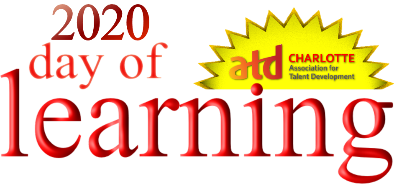 Event Date: Wednesday, December 2, 2020Crowne Plaza Charlotte Executive Park, Charlotte, NCSponsor Information (Main Contact – not included as an attendee)Sponsorship Options (Check All That Apply)Sponsorship Spotlight Add-OnWe are offering four (4) opportunities throughout the day to “Spotlight your company”  This will be in addition to your vendor table in the exhibit hallwayYou will have the opportunity to setup in a private room to share in more detail with a larger audienceThe sessions will last approximately 15 minutes as they will be offered during the regularly scheduled breaks between sessions – 2 in the morning & 2 in the afternoonThis opportunity will be available while slots lastSponsorship Payment Options  Payable by check – invoice will be emailed to the main vendor contact listed above  Payable by credit card – an invoice with payment link will be sent to the main vendor contact listed aboveIf payment should be invoiced to someone other than main contact listed above, provide information below:Email your completed form to dol@atdcharlotte.org.  You will receive an invoice within 48 hours.Once payment is received, the Sponsor Contact will receive an email with additional information about your sponsorship.  Complimentary Event Attendees: Complete the attendee information per sponsor type below:Keynote Sponsor – 4 attendeesBreakfast Sponsor – 4 attendeesLunch Sponsor – 4 attendeesExhibit Hall Table Sponsor – 2 attendees Lanyard Sponsor – 2 attendees (does not include a table in the exhibit hall)At least 1 person should remain at the sponsor table throughout the dayThe additional attendees do not need to be from your company. You can send employees, customers or other guests of your choice.Attendee 1 (All Sponsorship Types)Attendee 2 (All Sponsorship Types)Attendee 3 (Keynote, Breakfast & Lunch Sponsors Only)Attendee 4 (Keynote, Breakfast & Lunch Sponsors Only)Additional Attendees:Additional seats for employees or customers can be purchased at a reduced sponsor rate.  If interested, email the DOL Committee at dol@atdcharlotte.org and include the following information. You will be invoiced separately for these attendees.First & Last NameCompany NamePhone #Email AddressVegetarian MealHotel Accommodations:We have secured a group block of rooms with the Crowne Plaza Charlotte Executive Park on a reduced rate for attendees to the event.What’s provided for you:An 8’ table with white coverElectrical access (sponsor to supply all cables, extension cords, etc.)WiFiNote: All table backdrops must fit behind or on top of 8’ table.  Unfortunately, there is no room to accommodate larger displays.Cancellation Policy: $200 cancellation fee will apply for cancellations on or before 10/31/20No refund for cancellations after 10/31/20Attendee List: After DOL, each sponsor will receive an attendee list from the event which will include the attendee name, company name, and email address.  This list is for your exclusive use and is not to be used to send SPAM to the attendees. Contact dol@atdcharlotte.org with any additional questionsCompany Name:Contact Name:Address:City, State, Zip:Business Phone:Email Address:Type of SponsorshipPrice  Keynote Sponsors (3)$2500  Breakfast Sponsor (1)$2500  Lunch Sponsor (1)$2500  Exhibit Hall Table Sponsors (12)$700  Lanyard Sponsor (1) $700  *Sponsorship Spotlight Add-On (4)$500Contact Name:Phone Number:Email Address:First Name:Last Name:Company Name:Phone:Email:Vegetarian Meal: Yes   No  Yes   No  Yes   No First Name:Last Name:Company Name:Phone:Email:Vegetarian Meal: Yes   No  Yes   No  Yes   No First Name:Last Name:Company Name:Phone:Email:Vegetarian Meal: Yes   No  Yes   No  Yes   No First Name:Last Name:Company Name:Phone:Email:Vegetarian Meal: Yes   No  Yes   No  Yes   No 